1. B	 TÝDENNÍ PLÁN 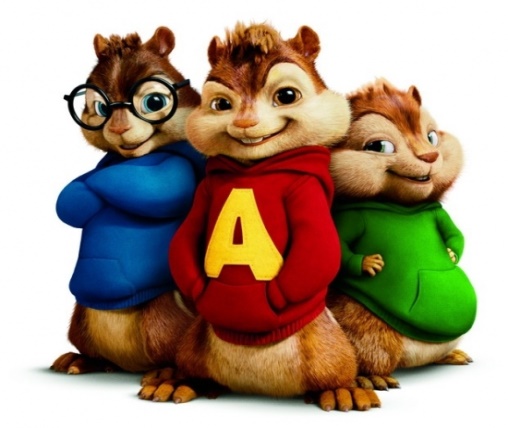 7. týden	(10. 10. – 14. 10. 2022)JMÉNO: …………………………………………Důležité informace: vystřihnout P, p, U, u, ú, ů. 		          CO SE BUDEME UČIT?JAK SE MI DAŘÍ?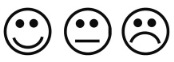 ČTENÍŽivá abeceda str. 34 - 38- Sluchová analýza a syntéza- Dělení slov na slabiky- Opakování písmen a   vyvozování nového písmena   P, p, U,u.- Vyvození a čtení slabik, slov   a vět.Umím rozdělit slovo na slabiky.Poznám písmena, která jsme se učili.Čtu slabiky, dodržuji jejich délku a spojuji je do slov.Umím doplnit písmena do mřížky.PSANÍPrvní psaní str. 31 - 34- Rozvoj jemné motoriky- Správný úchop a sezeníUmím napsat šikmé čáry, horní a dolní zátrh.Plynule posouvám ruku po papíře.Netlačím na tužku.MATEMATIKAMatematika str. 27 – 30- Sčítání do 6- Krokování podle zápisu- Skládání z papíru- Stavby dle plánu- Sčítací trojúhelníkyUmím skládat z papíru podle návodu.Umím vyřešit sčítací trojúhelník.Postavím stavbu dle plánu.  PRVOUKAPrvouka str. 17 - 18- Podzimní plodyZnám a poznám některé podzimní plody.CHOVÁNÍVím, jak se mám chovat ve vyučovací hodině. Umím se přihlásit o slovo. Pracuji tiše a neruším ostatní.